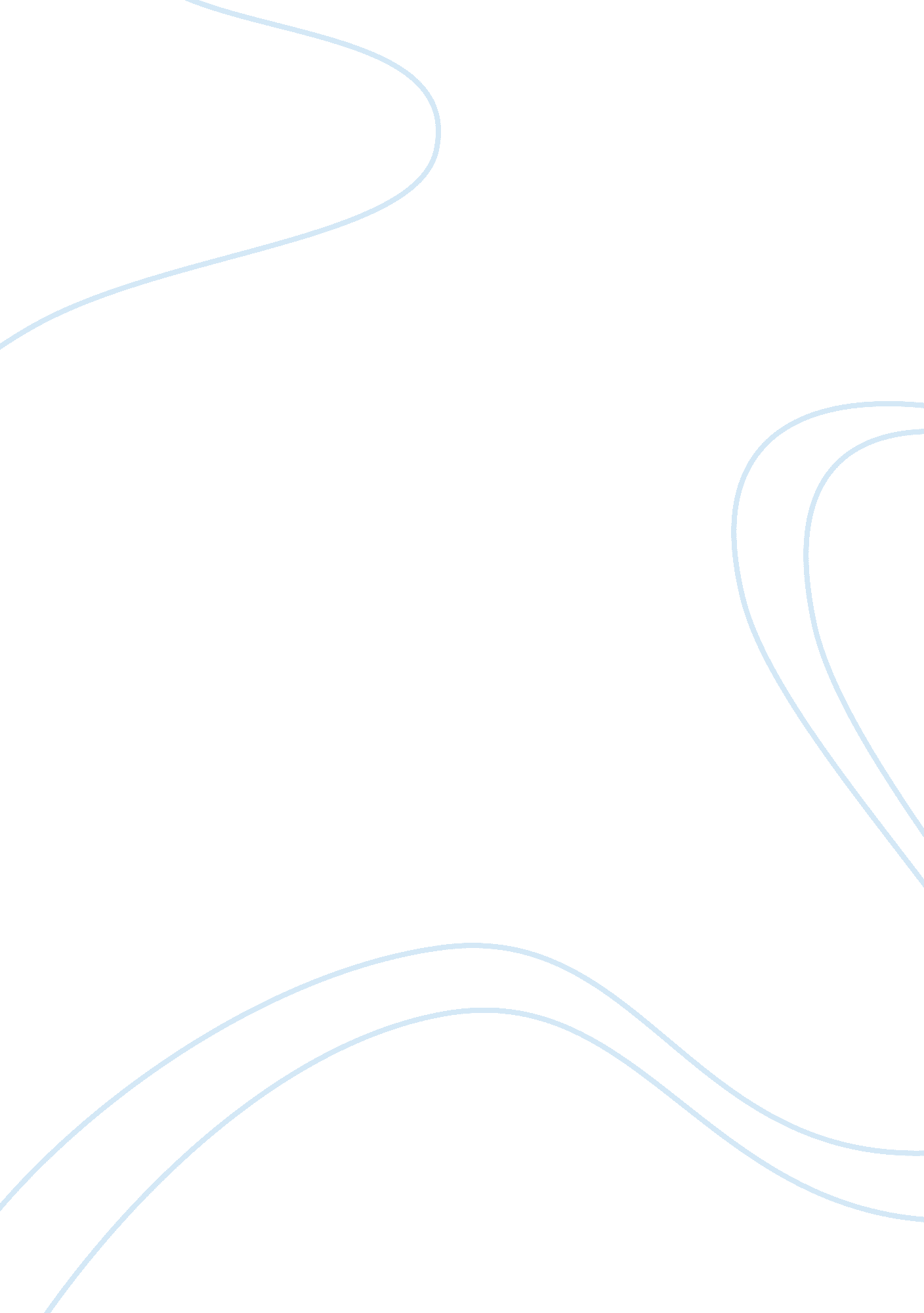 The occupy wall street movement critical thinking examplesSociology, Community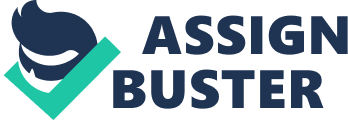 Free Writing I am wondering whether the Occupy Wall Street Movement is a lifelong movement or whether it is a specific period call. I think those who called for these protests had undermined the resilience of the government and the so called ‘ 1%’ majority when it came to such critical issues as the ones brought up by the movement. However, this movement has brought to light some issues that a majority of Americans would like addressed. Who wouldn’t like their income to be increased, and living costs brought down? I believe what most Americans fear are the political, economic, and social consequences of realizing the goals the movement has set for itself. This is why many are still adamant on supporting the movement even when it has labeled itself as the voice of the majority. Listing The Occupy Wall Street movement is founded on the great disparage of wealth in the United States. 
This movement has called on Americans to occupy the business district of Wall Street to protest this wealth disparage. 
The group championing these protests scheduled the demonstrations to coincide with other related demonstrations such as the Egyptian demonstrations in Sahir Square. The group has insisted that the demonstrations are to be peaceful. Brainstorm Three: Breaking down a Topic 
The history of the Occupy Wall Street demonstrations 
The public opinion about these demonstrations 
The government response to the demonstrations 
The effectiveness of the demonstrations in reducing economic disparage in the United States 
Role of Non Governmental Organizations organizing the protests. 
Are the facts presented by the Occupy Wall Street Movement true? 